Richtlinie Erstbemusterung ZweckDie Richtlinie für Erstbemusterungen soll die Mindestanforderungen von HOBART an den Lieferanten im Erstbemusterungsprozess darstellen.DefinitionBevor die Serienfreigabe erteilt werden kann, muss das Produkt unter beherrschten, reproduzierbaren und robusten Prozessbedingungen hergestellt werden = Serienzustand.Serienzustand bedeutet:Serienproduktionsmitteln vorhanden (z. B. Anlagen, Maschinen, Werkzeuge, Prüfmittel)an Ort und Stelle mit Serienmaterial mit voller Kapazitätunter Einsatz des regulären Personalsmit allen unterstützenden Systemen in Betrieb seinDer Lieferant bewertet in Eigenverantwortung die Serienreife. Erst nach interner Prozessabnahme durch die Fachbereiche Vertrieb, Produktion, QM kann der EMPB erstellt und dem Kunden vorgelegt werden.Mit dem EMPB kann der Lieferant den Nachweis erbringen, dass die gelieferten Produkte den Qualitätsanforderungen von HOBART entsprechen.Durch die Erstmusterfreigabe wird der Prozess eingefroren.Anlässe und Gründe für eine BemusterungFolgende Anlässe oder Gründe erfordern die Durchführung einer Bemusterung:HOBARTNeuteilÄnderung (Zeichnung, Spezifikation, Design etc.)LieferantAlle Änderungen, die Einfluss auf die Produktqualität haben oder haben können (Prozessänderungen, Standortverlagerungen etc.)Lieferanten haben grundsätzlich die Pflicht, geplante Änderungen durch das Formular "QM-006 Änderungsvorschlag/Supplier Change Request" genehmigen zu lassen. Dies muss frühzeitig erfolgen damit mögliche Auswirkungen eingehend bewertet und der Umfang für die Neu -/ Nachbemusterung definiert werden kann, ohne die Teileversorgung zu gefährden.Umfang der ErstbemusterungBemusterungsanforderungen sollen zwischen HOBART und dem Lieferanten abgestimmt werden. Die Anforderungen werden über das HOBART Dokument „QM-01_Bemusterungsanforderungen“ übermittelt und müssen vom Lieferanten bestätigt werden.Der genaue Umfang des Prüfberichts sowie Inhalt und Aufbau der Dokumente ist idealerweise oder um Doppelarbeit zu vermeiden im Vorfeld mit HOBART abzustimmen.Maßgeblich für den Umfang der Bemusterung sind die zur Verfügung gestellten offiziellen HOBART Zeichnungen, Prüfspezifikationen, Bestellvorschriften und sonstige Vorgaben seitens HOBART.Umfang und Detaillierungsgrad richten sich dabei nach der Komplexität der zu bemusternden Produkte und Prozesse (Siehe Punkt 6.)Durchführung der Erstbemusterung und FreigabeDie Vorlage von nicht spezifikationskonformen Bauteilen als EMPB ist nicht zulässig.In diesem Fall gilt es HOBART zu informieren und die weitere Vorgehensweise abzustimmen.Sollte eine Teileauslieferung erforderlich sein, so ist ein Abweichungsantrag „QM—004 Abweicherlaubnis“ zu stellen.Die Bewertung der Erstbemusterung erfolgt durch das Qualitätsmanagement von Hobart. Nach Prüfung der Unterlagen sowie ggf. nach Gegenprüfungen der Erstmuster übermittelt HOBART dem Lieferanten folgende Entscheidung:FreigabeDie gelieferten Produkte/ Muster einschließlich der zur Bemusterung vorgelegten Dokumentationentsprechen in vollem Umfang den Vorgaben.Auf Basis des Erstmusterprüfberichts geht HOBART davon aus, dass die Daten ordnungsgemäß und wahrheitsgetreu vom Lieferanten ermittelt worden sind.Die Freigabe kann auf Basis der von Ihnen übermittelten Inhalte und Bestätigungen auch ohne Gegenprüfung von HOBART erfolgen.Freigabe mit VorbehaltDie gelieferten Produkte/ Muster einschließlich der zur Bemusterung vorgelegten Dokumentationentsprechen nicht in vollem Umfang den Vorgaben.AblehnungDie gelieferten Produkte/ Muster einschließlich der zur Bemusterung vorgelegten Dokumentationweichen von den HOBART Vorgaben ab. Die Produkte dürfen nicht als Serienteile geliefert werden. Die Erstbemusterung muss nach erfolgter Korrektur der Mängel wiederholt werden.Serienlieferungen durch den Lieferanten dürfen erst nach erfolgter Erstmusterfreigabe erfolgen. Bei einerfehlenden oder abgelehnten Erstbemusterung muss für eine Belieferung ein Abweichungsantrag „QM—004 Abweicherlaubnis“ durch den Lieferanten gestellt werden.Anforderungen an den Inhalt der ErstbemusterungSofern für eine Erstbemusterung nichts Anderweitiges vereinbart ist, gilt der Nachweis gemäß Hobart Bemusterungsanforderung Level 2.Aufschlüsselung der Level: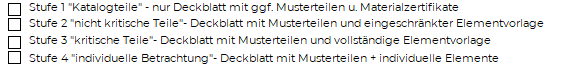 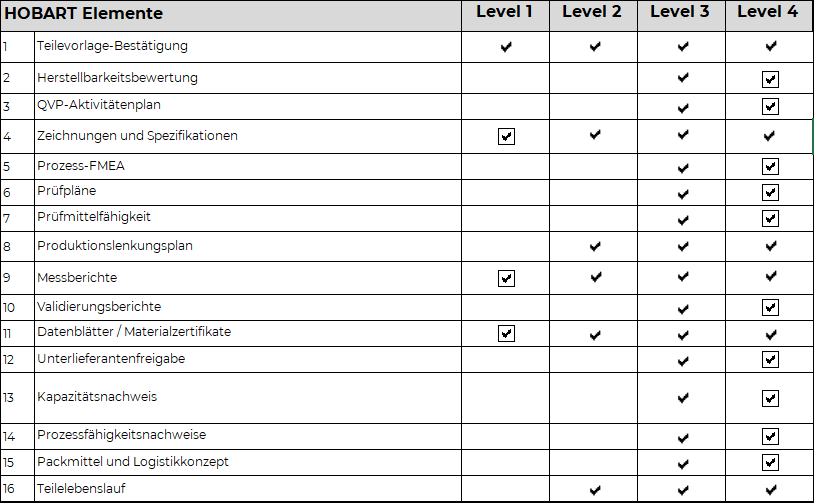 Anforderungen bezüglich des PrüfumfangsSofern nicht anderweitig vereinbart, gelten folgende Anforderungen bezüglich des Prüfumfangs:Die Prüfung ist an mindestens 5 Bauteilen durchzuführen. Dies gilt auch für alle von HOBART definierten Einzelteile einer Baugruppe.Bei Prozessen mit mehreren Kavitäten ist die komplette Anzahl der Kavitäten auf dem Erstmusterprüfbericht anzugeben. Bei Form Kavitäten ist die Prüfung an mindestens 2 Teilen pro Kavität durchzuführen.Ein davon abweichender Prüfumfang kann durch den Lieferanten vorgeschlagen und mit HOBART abgestimmt werden. Änderungswünsche bzw. Vorschläge hinsichtlich der Anforderungen müssen spätestens zu Projektbeginn bzw. in dem Bemusterungsabstimmungsgespräch zwischen Lieferanten und HOBART eingereicht werden.Anlieferung / Kennzeichnung der Erstmusterteile u. DokumentationDer EMPB muss in digitaler Form versendet werden.Hierbei ist folgende Dateibenennung und Struktur einzuhalten:Ordnerbennenung:Datum_EMPB_Hobart Artikelnummer_Teilebezeichnung_Grund der Erstbemusterung Dokumentenbennenung:APQP Element_ DokumentennameBeispiel nach HOBART Level 3: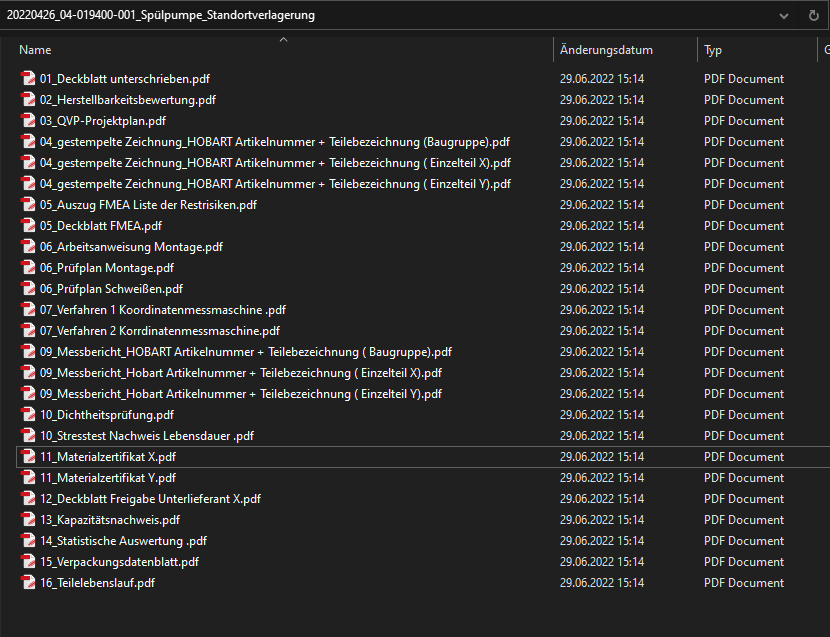 Hobart Elemente / AnforderungenDetaillierungTeilevorlage-BestätigungHobart Vorlage oder eigenes Deckblatt, sofern inhaltlich identischEindeutige Identifikation des bemusterten Gegenstandes (Hobart Artikelnummer, Hobart Zeichnungsnummer, Revisionsstand, Artikelbezeichnung)Formelle Bestätigung der Richtlinie Erstbemusterung HerstellbarkeitsbewertungHobart Vorlage oder eigenes Formblatt, sofern inhaltlich identischQualitätsvorausplanung - AktivitätenplanQ-Projektplan. Terminsetzung für einzelne APQP-Elemente oder eigene Projektplanvorlage, sofern inhaltlich identisch.Zeichnung und SpezifikationenBemustert u. positioniert wird ausschließlich auf die offiziellen von HOBART bereitgestellten Dokumente (Zeichnung, Component Standard, sonstige Spezifikationen)Prozess - FMEADeckblatt Hobart Vorlage oder eigenes Formblatt sofern inhaltlich identisch.Auch alternative Risikobewertung nach Absprache möglich.PrüfplänePrüfpläne mit Bezug zu den jeweiligen Arbeitsgängen/ProzesschrittenMessmittelfähigkeitDie Prüfmittel müssen hinsichtlich Genauigkeit und Reproduzierbarkeit fähig sein. Der Nachweis der Eignung ist auf Verlangen zu erbringen. Als Richtwert gilt: Die Mess- und Prüfmittelunsicherheit soll den Wert von 5%- 10% der kleinsten zulässigen Toleranz der Mess- und Prüfkriterien nicht überschreiten.Produktionslenkungsplan Hobart Vorlage oder eigenes Dokument sofern inhaltlich identisch bzw. wenn folgende Grundinformationen gegeben sind:Prozessreihenfolge, Beschreibung des Prozesses, Maschinennummer und Beschreibung, angezogene Dokumente (Prüfpläne, Arbeitsanweisungen, Reaktionspläne etc.)MessberichtHobart Vorlage oder eigene Vorlage, sofern inhaltlich identischMit Positionsnummern versehene Hobart-ZeichnungBezug zu den Musterteilen und Originalmesswerte von jedem vermessenen TeilFür alle Maße und Spezifikationsanforderungen sind Messwerte anzugeben (eine qualitative Bewertung, z.B. „I.O.“, ist nicht zulässig).ValidierungsberichteNachweise, um die Soll Anforderungen zu bestätigenDatenblätter / MaterialzertifikateNachweis über die festgelegten Materialien und Werkstoffe (z.B. Grund- Materialien, Legierungen, Granulate, Bestätigung von Beschichtungen etc.) durch Einreichung der Datenblätter und oder MaterialzertifikateUnterlieferantenfreigabeDeckblatt ggf. mit Produktionslenkungsplan oder Prozessflussdiagramm KapazitätsnachweisHobart Vorlage oder eigenes Dokument sofern inhaltlich identischDer Lieferant führt in Eigenverantwortung eine Kapazitätsprüfung auf Basis, der von Hobart übermittelten Bedarfsmengen aus.ProzessfähigkeitenProzessfähigkeiten sind individuell abzustimmen.Verpackung u. Logistik KonzeptHobart Vorlage oder eigenes Dokument sofern inhaltlich identischTeilelebenslaufHobart Vorlage oder eigenes Dokument sofern inhaltlich identisch